Publicado en Algeciras, Cádiz el 22/05/2024 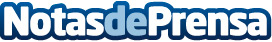 La transición energética a examen en el Campo de GibraltarOrganizado por Grupo Área Comunicación, el II Foro Medioambiental 'Naturacción' reúne a emprendedores, inversores y profesionales del mundo empresarialDatos de contacto:José LuisGrupo Área Comunicación / Dircom616412535Nota de prensa publicada en: https://www.notasdeprensa.es/la-transicion-energetica-a-examen-en-el-campo Categorias: Nacional Andalucia Ecología Eventos Sostenibilidad Movilidad y Transporte Sector Marítimo Sector Energético http://www.notasdeprensa.es